PORTARIA No 123, DE 9 DE MAIO DE 2017.O SECRETÁRIO DE PLANEJAMENTO E DESENVOLVIMENTO ENERGÉTICO DO MINISTÉRIO DE MINAS E ENERGIA, no uso da competência que lhe foi delegada pelo art. 1o, inciso VI, da Portaria MME no 281, de 29 de junho de 2016, tendo em vista o disposto no art. 4o do Decreto no 8.874, de 11 de outubro de 2016, no art. 5o da Portaria MME no 505, de 24 de outubro de 2016, e o que consta do Processo no 48360.006515/2016-00, resolve:Art. 1o Aprovar, na forma do art. 2o, § 1o, inciso III, do Decreto no 8.874, de 11 de outubro de 2016, como prioritários os Projetos de Distribuição de Energia Elétrica, de titularidade da empresa Energisa Sergipe - Distribuidora de Energia S.A., inscrita no CNPJ/MF sob o no 13.017.462/0001-63, para os fins do art. 2o da Lei no 12.431, de 24 de junho de 2011, descritos no Anexo à presente Portaria.Parágrafo único. Os Projetos relacionados no Anexo são aprovados de forma individualizada.Art. 2o A Energisa Sergipe - Distribuidora de Energia S.A. e a Sociedade Controladora deverão:I - atender aos Procedimentos de Distribuição de Energia Elétrica - PRODIST e ao Manual de Controle Patrimonial do Setor Elétrico - MCPSE, aprovados pela Agência Nacional de Energia Elétrica - ANEEL; II - comprovar a execução dos Projetos por meio de registro no Sistema de Informação Geográfica Regulatório - SIG-R, conforme PRODIST;III - dar ciência ou submeter à anuência prévia da ANEEL a cessão ou o oferecimento dos direitos emergentes do Contrato de Concessão em garantia, inclusive por meio de cessão fiduciária, na forma e condições previstas nas normas setoriais;IV - manter informação relativa à composição societária da Concessionária atualizada junto à ANEEL, identificando o grupo de controle e explicitando as participações societárias diretas e indiretas dos respectivos controladores da empresa titular dos Projetos;V - destacar, quando da emissão pública das debêntures, na primeira página do Prospecto e do Anúncio de Início de Distribuição ou, no caso de distribuição com esforços restritos, do Aviso de Encerramento e do material de divulgação, o número e a data de publicação desta Portaria e o compromisso de alocar os recursos obtidos nos Projetos;VI - manter a documentação relativa à utilização dos recursos captados, até cinco anos após o vencimento das debêntures emitidas, para consulta e fiscalização pelos Órgãos de Controle e Receita Federal do Brasil; e VII - observar as demais disposições constantes na Lei no 12.431, de 2011, no Decreto no 8.874, de 2016, na legislação e normas vigentes e supervenientes, sujeitando-se às penalidades legais, inclusive aquela prevista no art. 2o, § 5o, da referida Lei, a ser aplicada pela Secretaria da Receita Federal do Brasil.Art. 3o O registro no SIG-R de que trata o art. 2o, inciso II, deverá ser realizado para todas as entidades que compõem cada Projeto aprovado, nos termos do Módulo 10 do PRODIST, observado o prazo de até trinta dias contados do início da respectiva Operação Comercial.Parágrafo único. O registro de cada entidade integrante do Projeto deverá conter a identificação desta Portaria e o número do respectivo Projeto indicado no Anexo, no formato estabelecido pela ANEEL.Art. 4o A ANEEL deverá informar à Secretaria de Planejamento e Desenvolvimento Energético do Ministério de Minas e Energia, até março de cada ano, a situação de cada um dos Projetos aprovados como prioritários, nos termos do art. 6o da Portaria MME no 505, de 24 de outubro de 2016, tendo por base a comprovação da execução no SIG-R.Art. 5o Alterações técnicas ou de titularidade dos Projetos de que trata esta Portaria, autorizadas pela ANEEL ou pelo Ministério de Minas e Energia, não ensejarão a publicação de nova Portaria de aprovação dos Projetos como prioritários, para os fins do art. 2o da Lei no 12.431, de 2011.Art. 6o O descumprimento das obrigações de que trata esta Portaria implicará na automática revogação da aprovação dos Projetos como prioritários.Art. 7o Esta Portaria entra em vigor na data de sua publicação.EDUARDO AZEVEDO RODRIGUESEste texto não substitui o publicado no DOU de 10.5.2017 - Seção 1. ANEXO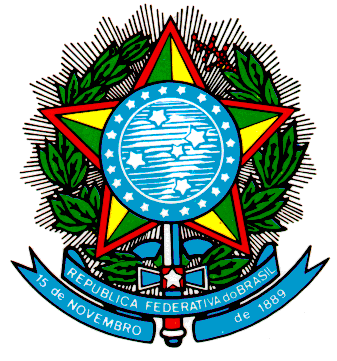 Ministério de Minas e Energia
Consultoria JurídicaFORMULÁRIO DO PROJETOFORMULÁRIO DO PROJETOFORMULÁRIO DO PROJETOFORMULÁRIO DO PROJETOFORMULÁRIO DO PROJETOFORMULÁRIO DO PROJETOCONCESSIONÁRIACONCESSIONÁRIACONCESSIONÁRIACONCESSIONÁRIACONCESSIONÁRIACONCESSIONÁRIA01Razão SocialRazão SocialRazão Social02CNPJEnergisa Sergipe - Distribuidora de Energia S.A.Energisa Sergipe - Distribuidora de Energia S.A.Energisa Sergipe - Distribuidora de Energia S.A.Energisa Sergipe - Distribuidora de Energia S.A.13.017.462/0001-63.13.017.462/0001-63.03Logradouro Logradouro Logradouro 04NúmeroRua Ministro Apolônio Sales.Rua Ministro Apolônio Sales.Rua Ministro Apolônio Sales.Rua Ministro Apolônio Sales.81.81.05Complemento 06Bairro/Distrito07CEPAndar Térreo.Andar Térreo.Inácio Barbosa.Inácio Barbosa.49040-150.49040-150.08Município09UF10TelefoneAracaju.Aracaju.Sergipe.Sergipe.(21) 2122-6930.(21) 2122-6930.11Contrato de ConcessãoContrato de ConcessãoContrato de ConcessãoContrato de ConcessãoContrato de ConcessãoContrato de Concessão no 007/1997-ANEEL, de 23 de dezembro de 1997.Contrato de Concessão no 007/1997-ANEEL, de 23 de dezembro de 1997.Contrato de Concessão no 007/1997-ANEEL, de 23 de dezembro de 1997.Contrato de Concessão no 007/1997-ANEEL, de 23 de dezembro de 1997.Contrato de Concessão no 007/1997-ANEEL, de 23 de dezembro de 1997.Contrato de Concessão no 007/1997-ANEEL, de 23 de dezembro de 1997.12REPRESENTANTE(S) LEGAL(IS) DA CONCESSIONÁRIAREPRESENTANTE(S) LEGAL(IS) DA CONCESSIONÁRIANome: Maurício Perez Botelho.Nome: Maurício Perez Botelho.CPF: 738.738.107-00.Nome: Fernando Cezar Maia.Nome: Fernando Cezar Maia.CPF: 443.096.007-00.13RELAÇÃO DOS ACIONISTAS DA CONCESSIONÁRIA (Cia. Fechada)RELAÇÃO DOS ACIONISTAS DA CONCESSIONÁRIA (Cia. Fechada)RELAÇÃO DOS ACIONISTAS DA CONCESSIONÁRIA (Cia. Fechada)Razão Social ou Nome de Pessoa FísicaRazão Social ou Nome de Pessoa FísicaCNPJ ou CPFParticipação (%)Não se aplica.Não se aplica.Não se aplica.Não se aplica.14PESSOA JURÍDICA CONTROLADORA DA CONCESSIONÁRIA (Cia. Aberta)PESSOA JURÍDICA CONTROLADORA DA CONCESSIONÁRIA (Cia. Aberta)Razão SocialRazão SocialCNPJEnergisa S.A.Energisa S.A.00.864.214/0001-06.PROJETO(S)PROJETO(S)PROJETO(S)PROJETO(S)PROJETO(S)PROJETO(S)PROJETO(S)PROJETO(S)PROJETO(S)PROJETO(S)PROJETO(S)No 15Denominação16Descrição17Sistema (SED ou SDAT)18Localização [Município(s)/UF(s)]19Data Prevista para Entrada em Operação1Substituição de Religador na Subestação de Distribuição - SED Urubu 21Z2 (19800).Substituição de Religador na Subestação de Distribuição - SED Urubu 21Z2 (19800).Substituição de um Religador 15 kV de Corrente Nominal 600 A, Capacidade de Interrupção 12,5 kA, controle 125 Vcc, por outro Religador Corrente Nominal 800 A, Capacidade de Interrupção 16 kA, Controle 125 Vcc, por fim de vida útil, localizado na Saída da Linha 01Z2, na Subestação de Distribuição - SED Urubu (69/13,8 kV).Substituição de um Religador 15 kV de Corrente Nominal 600 A, Capacidade de Interrupção 12,5 kA, controle 125 Vcc, por outro Religador Corrente Nominal 800 A, Capacidade de Interrupção 16 kA, Controle 125 Vcc, por fim de vida útil, localizado na Saída da Linha 01Z2, na Subestação de Distribuição - SED Urubu (69/13,8 kV).Subestação de Distribuição - SED.Subestação de Distribuição - SED.Município de Aracaju, Estado de Sergipe.Município de Aracaju, Estado de Sergipe.Março/2018.Março/2018.2Substituição de Religador na SED Urubu 21Z8 (19818).Substituição de Religador na SED Urubu 21Z8 (19818).Substituição de um Religador 15 kV de Corrente Nominal 600 A, Capacidade de Interrupção 12,5 kA, Controle 125 Vcc, por outro Religador Corrente Nominal 800 A, Capacidade de Interrupção 16 kA, Controle 125 Vcc, por fim de vida útil, localizado na Saída da Linha 01Z8, na SED Urubu (69/13,8 kV).Substituição de um Religador 15 kV de Corrente Nominal 600 A, Capacidade de Interrupção 12,5 kA, Controle 125 Vcc, por outro Religador Corrente Nominal 800 A, Capacidade de Interrupção 16 kA, Controle 125 Vcc, por fim de vida útil, localizado na Saída da Linha 01Z8, na SED Urubu (69/13,8 kV).Subestação de Distribuição - SED.Subestação de Distribuição - SED.Município de Aracaju, Estado de Sergipe.Município de Aracaju, Estado de Sergipe.Março/2018.Março/2018.3Substituição de Disjuntor 12S3 SED Aracajú (19499).Substituição de Disjuntor 12S3 SED Aracajú (19499).Substituição de Disjuntor 12S3, de 72,5 kV, de Corrente Nominal 1250 A e Capacidade de Interrupção 31,5 kA, ano 1991 (Pequeno Volume de Óleo), por outro com Corrente Nominal 2000 A e Capacidade de Interrupção 31,5 kA (Isolado a Gás), por fim de vida útil, na SED Aracajú (69/13,8 kV).Substituição de Disjuntor 12S3, de 72,5 kV, de Corrente Nominal 1250 A e Capacidade de Interrupção 31,5 kA, ano 1991 (Pequeno Volume de Óleo), por outro com Corrente Nominal 2000 A e Capacidade de Interrupção 31,5 kA (Isolado a Gás), por fim de vida útil, na SED Aracajú (69/13,8 kV).Subestação de Distribuição - SED.Subestação de Distribuição - SED.Município de Aracaju, Estado de Sergipe.Município de Aracaju, Estado de Sergipe.Fevereiro/2018.Fevereiro/2018.4Implantação de Transformadores de Corrente na Subestação Itabaiana - (21365).Implantação de Transformadores de Corrente na Subestação Itabaiana - (21365).Implantação de três Transformadores de Corrente - TCs, Número Operacional 92T4, de 72,5 kV, Classe de Exatidão 10B400/0,3C50, Relação De Transformação RTC 200/250/300 X 400/500/600-5A, localizados no Primário do Transformador de Força 02T4 (69/13,8kV) na SED Itabaiana.Implantação de três Transformadores de Corrente - TCs, Número Operacional 92T4, de 72,5 kV, Classe de Exatidão 10B400/0,3C50, Relação De Transformação RTC 200/250/300 X 400/500/600-5A, localizados no Primário do Transformador de Força 02T4 (69/13,8kV) na SED Itabaiana.Subestação de Distribuição - SED.Subestação de Distribuição - SED.Município de Itabaiana, Estado de Sergipe.Município de Itabaiana, Estado de Sergipe.Setembro/2017.Setembro/2017.5Melhoria na Linha de Distribuição de Alta Tensão - LDAT ITB RCH J4 (19831).Melhoria na Linha de Distribuição de Alta Tensão - LDAT ITB RCH J4 (19831).Substituição de sete Estruturas Suporte de Concreto (Postes), de Tipo 13 metros / 600 daN por Tipo 13 metros / 1000 daN, por fim de vida útil, na Linha Itabaiana - Riachuelo, de 69 kV.Substituição de sete Estruturas Suporte de Concreto (Postes), de Tipo 13 metros / 600 daN por Tipo 13 metros / 1000 daN, por fim de vida útil, na Linha Itabaiana - Riachuelo, de 69 kV.Sistema de Distribuição de Alta Tensão - SDAT.Sistema de Distribuição de Alta Tensão - SDAT.Município de Riachuelo, Estado de Sergipe.Município de Riachuelo, Estado de Sergipe.Março/2018.Março/2018.6Substituição de Transformadores de Corrente - TCs deteriorados na SED RCH (19663).Substituição de Transformadores de Corrente - TCs deteriorados na SED RCH (19663).Substituição de sete Transformadores de Corrente - TCs de 69 kV, por fim de vida útil, na SED Riachuelo (69/13,8 kV), conforme indicado a seguir:a) três Transformadores de Corrente 72,5 kV de 400-5A, Classe de Exatidão 2,5H400, por outros 72,5 kV, RTC 200/250/300 X 400/500/600-5A, Classe de Exatidão 10B400/0,3C50, localizados na Entrada da Linha 02J3;b) três Transformadores de Corrente 72,5 kV de 400-5A, Classe de Exatidão 2,5H400, por outros 72,5 kV, RTC 200/250/300 X 400/500/600-5A, Classe de Exatidão 10B400/0,3C50, localizados na Entrada da Linha 02C3; ec) um Transformador de Corrente 72,5 kV de 400-5A, Classe de Exatidão 2,5H400, por outros 72,5 kV, RTC 200/250/300 X 400/500/600-5A, Classe de Exatidão 10B400/0,3C50, localizados no Bay do Transformador 02T1.Substituição de sete Transformadores de Corrente - TCs de 69 kV, por fim de vida útil, na SED Riachuelo (69/13,8 kV), conforme indicado a seguir:a) três Transformadores de Corrente 72,5 kV de 400-5A, Classe de Exatidão 2,5H400, por outros 72,5 kV, RTC 200/250/300 X 400/500/600-5A, Classe de Exatidão 10B400/0,3C50, localizados na Entrada da Linha 02J3;b) três Transformadores de Corrente 72,5 kV de 400-5A, Classe de Exatidão 2,5H400, por outros 72,5 kV, RTC 200/250/300 X 400/500/600-5A, Classe de Exatidão 10B400/0,3C50, localizados na Entrada da Linha 02C3; ec) um Transformador de Corrente 72,5 kV de 400-5A, Classe de Exatidão 2,5H400, por outros 72,5 kV, RTC 200/250/300 X 400/500/600-5A, Classe de Exatidão 10B400/0,3C50, localizados no Bay do Transformador 02T1.Subestação de Distribuição - SED.Subestação de Distribuição - SED.Município de Riachuelo, Estado de Sergipe.Município de Riachuelo, Estado de Sergipe.Março/2018.Março/2018.7Ampliação Subestação - SE Carrapicho (2o Transformador 10/12,5 MVA) - (19392).Ampliação Subestação - SE Carrapicho (2o Transformador 10/12,5 MVA) - (19392).Ampliação da SED Carrapicho, com a instalação do 2o Transformador de Força, 10/12,5 MVA, 69/13,8 kV.Ampliação da SED Carrapicho, com a instalação do 2o Transformador de Força, 10/12,5 MVA, 69/13,8 kV.Subestação de Distribuição - SED.Subestação de Distribuição - SED.Município de Neópolis, Estado de Sergipe.Município de Neópolis, Estado de Sergipe.Dezembro/2017.Dezembro/2017.8Melhoria na LDAT Maruim - Porto M2 (19833).Melhoria na LDAT Maruim - Porto M2 (19833).Substituição de treze Estruturas Suporte de Concreto (Postes), de Tipo 16 metros /600 daN por 16 metros / 1000 daN, por fim de vida útil, na Linha Maruim - Porto, de 69 kV.Substituição de treze Estruturas Suporte de Concreto (Postes), de Tipo 16 metros /600 daN por 16 metros / 1000 daN, por fim de vida útil, na Linha Maruim - Porto, de 69 kV.Sistema de Distribuição de Alta Tensão - SDAT.Sistema de Distribuição de Alta Tensão - SDAT.Município de Maruim, Estado de Sergipe.Município de Maruim, Estado de Sergipe.Março/2018.Março/2018.9Substituição de Ativos SE Nossa Senhora das Dores (5907).Substituição de Ativos SE Nossa Senhora das Dores (5907).Substituição de quatro Disjuntores de 72 kV, de Corrente Nominal 1250 A e Capacidade de Interrupção 15,4 kA (Pequeno Volume de Óleo), por outro com Corrente Nominal 2000 A e Capacidade de Interrupção 25 kA (Isolado a Gás), localizados nas Entradas das Linhas   02N1, 02N2 e 02N3 e Transformador de Força 02T1, por fim de vida útil, na SE Nossa Senhora das Dores (69/13,8 kV).Substituição de quatro Disjuntores de 72 kV, de Corrente Nominal 1250 A e Capacidade de Interrupção 15,4 kA (Pequeno Volume de Óleo), por outro com Corrente Nominal 2000 A e Capacidade de Interrupção 25 kA (Isolado a Gás), localizados nas Entradas das Linhas   02N1, 02N2 e 02N3 e Transformador de Força 02T1, por fim de vida útil, na SE Nossa Senhora das Dores (69/13,8 kV).Subestação de Distribuição - SED.Subestação de Distribuição - SED.Município de Nossa Senhora das Dores, Estado de Sergipe.Município de Nossa Senhora das Dores, Estado de Sergipe.Junho/2016.Junho/2016.10LDAT Socorro-Siqueira-Serigy (15802).LDAT Socorro-Siqueira-Serigy (15802).Obra para conclusão da construção da Linha Nossa Senhora do Socorro - Serigy, de 69 kV, com a instalação de nove quilômetros de Cabo CAL 740 MCM.Obra para conclusão da construção da Linha Nossa Senhora do Socorro - Serigy, de 69 kV, com a instalação de nove quilômetros de Cabo CAL 740 MCM.Sistema de Distribuição de Alta Tensão - SDAT.Sistema de Distribuição de Alta Tensão - SDAT.Município de Aracaju, Estado de Sergipe.Município de Aracaju, Estado de Sergipe.Janeiro/2018.Janeiro/2018.11Substituição de ativos SE Propriá (5906).Substituição de ativos SE Propriá (5906).Substituição de um Disjuntor 69 kV, de Corrente Nominal 1250 A e Capacidade de Interrupção 15,4 kA (Pequeno Volume de Óleo), por outro com Corrente Nominal 2000 A e Capacidade de Interrupção 25 kA (Isolado a Gás), e três Transformadores de Corrente de 72,5 kV, Classe de Exatidão 2,5H400, RTC 400-5A, por outros 72,5 kV, Classe de Exatidão 10B400/0,3C50, RTC 200/250/300 X 400/500/600-5A, todos localizados na Entrada da Linha 02N2, por fim de vida útil, na SE Propriá (69/13,8 kV).Substituição de um Disjuntor 69 kV, de Corrente Nominal 1250 A e Capacidade de Interrupção 15,4 kA (Pequeno Volume de Óleo), por outro com Corrente Nominal 2000 A e Capacidade de Interrupção 25 kA (Isolado a Gás), e três Transformadores de Corrente de 72,5 kV, Classe de Exatidão 2,5H400, RTC 400-5A, por outros 72,5 kV, Classe de Exatidão 10B400/0,3C50, RTC 200/250/300 X 400/500/600-5A, todos localizados na Entrada da Linha 02N2, por fim de vida útil, na SE Propriá (69/13,8 kV).Subestação de Distribuição - SED.Subestação de Distribuição - SED.Município de Propriá, Estado de Sergipe.Município de Propriá, Estado de Sergipe.Fevereiro/2018.Fevereiro/2018.12Deslocar LDAT's com Faixa Invadida (503).Deslocar LDAT's com Faixa Invadida (503).Neste projeto serão instalados um quilômetro e quinhentos metros de Cabo CAL 394 MCM, sendo retirado o Cabo CAA 336 MCM, e instalados Postes de Concreto de 22 metros / 2000 daN nas LDAT’s Jardim - Urubu e Aracaju - Urubu (LDAT’s em Circuito Duplo).Neste projeto serão instalados um quilômetro e quinhentos metros de Cabo CAL 394 MCM, sendo retirado o Cabo CAA 336 MCM, e instalados Postes de Concreto de 22 metros / 2000 daN nas LDAT’s Jardim - Urubu e Aracaju - Urubu (LDAT’s em Circuito Duplo).Sistema de Distribuição de Alta Tensão - SDAT.Sistema de Distribuição de Alta Tensão - SDAT.Município de Aracaju, Estado de Sergipe.Município de Aracaju, Estado de Sergipe.Maio/2016.Maio/2016.13Implantação de Ativos SE Taiçoca (13970).Implantação de Ativos SE Taiçoca (13970).Implantação dos seguintes Ativos, por fim de vida útil, na SED Taiçoca (69/13,8 kV):a) Banco de Capacitores de 3,6 Mvar em 13,8 kV; eb) Disjuntor 15 kV, com Corrente Nominal 2000 A e Capacidade de Interrupção 25 kA (Isolado a Gás), localizado no Bay do Banco de Capacitor 01H2.Implantação dos seguintes Ativos, por fim de vida útil, na SED Taiçoca (69/13,8 kV):a) Banco de Capacitores de 3,6 Mvar em 13,8 kV; eb) Disjuntor 15 kV, com Corrente Nominal 2000 A e Capacidade de Interrupção 25 kA (Isolado a Gás), localizado no Bay do Banco de Capacitor 01H2.Subestação de Distribuição - SED.Subestação de Distribuição - SED.Município de Nossa Senhora do Socorro, Estado de Sergipe.Município de Nossa Senhora do Socorro, Estado de Sergipe.Maio/2017.Maio/2017.14Instalação de Banco de Capacitores na SE Lagarto (7183).Instalação de Banco de Capacitores na SE Lagarto (7183).Instalação de Banco de Capacitores de 3,6 Mvar, em 15 kV, na SED Lagarto (69/13,8 kV).Instalação de Banco de Capacitores de 3,6 Mvar, em 15 kV, na SED Lagarto (69/13,8 kV).Subestação de Distribuição - SED.Subestação de Distribuição - SED.Município de Lagarto, Estado de Sergipe.Município de Lagarto, Estado de Sergipe.Março/2017.Março/2017.15Construção da Estrutura para 03 Bay´s de 15 kV na SE Taiçoca (13784).Construção da Estrutura para 03 Bay´s de 15 kV na SE Taiçoca (13784).Ampliação do Barramento da SE Taiçoca (69/13,8 kV), com a instalação de três Bays de 15 kV.Ampliação do Barramento da SE Taiçoca (69/13,8 kV), com a instalação de três Bays de 15 kV.Subestação de Distribuição - SED.Subestação de Distribuição - SED.Município de Nossa Senhora do Socorro, Estado de Sergipe.Município de Nossa Senhora do Socorro, Estado de Sergipe.Maio/2017.Maio/2017.16LDAT Socorro-Serigy (1720).LDAT Socorro-Serigy (1720).Construção da Linha, interligando a SE Nossa Senhora do Socorro à SED Serigy, com trecho subterrâneo de duzentos metros, Cabo Isolado Cu 240 mm², 69 kV. OBS: A Subestação Siqueira Campos será construída em data futura.Construção da Linha, interligando a SE Nossa Senhora do Socorro à SED Serigy, com trecho subterrâneo de duzentos metros, Cabo Isolado Cu 240 mm², 69 kV. OBS: A Subestação Siqueira Campos será construída em data futura.Sistema de Distribuição de Alta Tensão - SDAT.Sistema de Distribuição de Alta Tensão - SDAT.Município de Aracaju, Estado de Sergipe.Município de Aracaju, Estado de Sergipe.Abril/2018.Abril/2018.17Substituição de Ativos Subestação Riachuelo (5822).Substituição de Ativos Subestação Riachuelo (5822).Substituição de doze  Transformadores de Corrente - TCs, por fim de vida útil, na SE Riachuelo (69/13,8 kV), conforme indicado a seguir:a) três Transformadores de Corrente 72,5 kV de 400-5A, Classe de Exatidão 2,5H400, por outros 72,5 kV, Classe de Exatidão 10B400/0,3C50, RTC 200/250/300 X 400/500/600-5A, localizados na Entrada da Linha 02C6;b) três Transformadores de Corrente 72,5 kV de 400-5A, Classe de Exatidão 2,5H400, por outros 72,5 kV, Classe de Exatidão 10B400/0,3C50, RTC 200/250/300 X 400/500/600-5A, localizados na Entrada da Linha 02C9;c) três Transformadores de Corrente 72,5 kV de 400-5A, Classe de Exatidão 2,5H400, por outros 72,5 kV, Classe de Exatidão 10B400/0,3C50, RTC 200/250/300 X 400/500/600-5A, localizados na Entrada da Linha 02C4; ed) três Transformadores de Corrente 72,5 kV de 400-5A, Classe de Exatidão 2,5H400, por outros 72,5 kV, Classe de Exatidão 10B400/0,3C50, RTC 200/250/300 X 400/500/600-5A, localizados na Entrada da Linha 02J4.Substituição de doze  Transformadores de Corrente - TCs, por fim de vida útil, na SE Riachuelo (69/13,8 kV), conforme indicado a seguir:a) três Transformadores de Corrente 72,5 kV de 400-5A, Classe de Exatidão 2,5H400, por outros 72,5 kV, Classe de Exatidão 10B400/0,3C50, RTC 200/250/300 X 400/500/600-5A, localizados na Entrada da Linha 02C6;b) três Transformadores de Corrente 72,5 kV de 400-5A, Classe de Exatidão 2,5H400, por outros 72,5 kV, Classe de Exatidão 10B400/0,3C50, RTC 200/250/300 X 400/500/600-5A, localizados na Entrada da Linha 02C9;c) três Transformadores de Corrente 72,5 kV de 400-5A, Classe de Exatidão 2,5H400, por outros 72,5 kV, Classe de Exatidão 10B400/0,3C50, RTC 200/250/300 X 400/500/600-5A, localizados na Entrada da Linha 02C4; ed) três Transformadores de Corrente 72,5 kV de 400-5A, Classe de Exatidão 2,5H400, por outros 72,5 kV, Classe de Exatidão 10B400/0,3C50, RTC 200/250/300 X 400/500/600-5A, localizados na Entrada da Linha 02J4.Subestação de Distribuição - SED.Subestação de Distribuição - SED.Município de Riachuelo, Estado de Sergipe.Município de Riachuelo, Estado de Sergipe.Março/2018.Março/2018.18LDAT Jardim-Taiçoca - Conexão 2o Circuito (13816).LDAT Jardim-Taiçoca - Conexão 2o Circuito (13816).Obra de adequação do Segundo Circuito da Linha Jardim - Taiçoca, de 69 kV, na Subestação Taiçoca (69/13,8 kV), com a construção de duas Entradas de Linhas 69 kV e um Bay de Transferência de 69 kV.Obra de adequação do Segundo Circuito da Linha Jardim - Taiçoca, de 69 kV, na Subestação Taiçoca (69/13,8 kV), com a construção de duas Entradas de Linhas 69 kV e um Bay de Transferência de 69 kV.Subestação de Distribuição - SED.Subestação de Distribuição - SED.Município de Nossa Senhora do Socorro, Estado de Sergipe.Município de Nossa Senhora do Socorro, Estado de Sergipe.Março/2017.Março/2017.19Seccionamento LDAT JDM-PGN e ARJ-PGN na SE Cabrita e troca de Cabos no Rio Poxim LDAT Socorro/Cabrita (3776).Seccionamento LDAT JDM-PGN e ARJ-PGN na SE Cabrita e troca de Cabos no Rio Poxim LDAT Socorro/Cabrita (3776).Obra de Seccionamento das Linhas Jardim - Unidade Processamento de Gás Natural e Aracaju - Unidade Processamento de Gás Natural, ambas de 69 kV, na SED Cabrita, com construção de quatrocentos metros de LDAT com Cabo CAL 394 MCM e duzentos metros de Cabo Cu 240mm².Haverá ainda a substituição de oitocentos metros de Cabo CAL 394 MCM por Cabo CAL 740 MCM, na LDAT Socorro - Cabrita.Obra de Seccionamento das Linhas Jardim - Unidade Processamento de Gás Natural e Aracaju - Unidade Processamento de Gás Natural, ambas de 69 kV, na SED Cabrita, com construção de quatrocentos metros de LDAT com Cabo CAL 394 MCM e duzentos metros de Cabo Cu 240mm².Haverá ainda a substituição de oitocentos metros de Cabo CAL 394 MCM por Cabo CAL 740 MCM, na LDAT Socorro - Cabrita.Sistema de Distribuição de Alta Tensão - SDAT.Sistema de Distribuição de Alta Tensão - SDAT.Município de São Cristóvão, Estado de Sergipe.Município de São Cristóvão, Estado de Sergipe.Março/2018.Março/2018.20Linha de Transmissão - LT Frei Paulo - Carira (1689).Linha de Transmissão - LT Frei Paulo - Carira (1689).Construção da Linha, interligando Frei Paulo à Carira, de 69 kV, com vinte e sete quilômetros e seiscentos e setenta metros, Cabo CAL 312 MCM.Construção da Linha, interligando Frei Paulo à Carira, de 69 kV, com vinte e sete quilômetros e seiscentos e setenta metros, Cabo CAL 312 MCM.Sistema de Distribuição de Alta Tensão - SDAT.Sistema de Distribuição de Alta Tensão - SDAT.Municípios de Frei Paulo e Carira, Estado de Sergipe.Municípios de Frei Paulo e Carira, Estado de Sergipe.Maio/2017.Maio/2017.21Incorporação DITs - SE Xingo e LDAT ZBU/XNG (15761).Incorporação DITs - SE Xingo e LDAT ZBU/XNG (15761).Tendo em vista a incorporação da Linha Zebu - Xingo, de 69 kV, e da Subestação Xingo (69/13,8 kV), serão realizadas as seguintes Obras na SE Xingo:a) instalação de um Disjuntor de 13,8 kV; eb) instalação de dois Disjuntores de 69 kV.Nota: Transferência dos Ativos classificados como Distribuição de Energia, da Chesf para Energisa.Tendo em vista a incorporação da Linha Zebu - Xingo, de 69 kV, e da Subestação Xingo (69/13,8 kV), serão realizadas as seguintes Obras na SE Xingo:a) instalação de um Disjuntor de 13,8 kV; eb) instalação de dois Disjuntores de 69 kV.Nota: Transferência dos Ativos classificados como Distribuição de Energia, da Chesf para Energisa.Subestação de Distribuição - SED.Subestação de Distribuição - SED.Município de Canindé de São Francisco, Estado de Sergipe.Município de Canindé de São Francisco, Estado de Sergipe.Abril/2018.Abril/2018.22SE Itabaiana (Modernização) - (1721).SE Itabaiana (Modernização) - (1721).Instalação, na Subestação Itabaiana (69/13,8 kV), de um Disjuntor de 13,8 kV e um Banco de Capacitores 7,2 Mvar em 13,8 kV.Nota: Obra necessária para transferência dos Ativos de Distribuição, da Chesf para Energisa.Instalação, na Subestação Itabaiana (69/13,8 kV), de um Disjuntor de 13,8 kV e um Banco de Capacitores 7,2 Mvar em 13,8 kV.Nota: Obra necessária para transferência dos Ativos de Distribuição, da Chesf para Energisa.Subestação de Distribuição - SED.Subestação de Distribuição - SED.Município de Itabaiana, Estado de Sergipe.Município de Itabaiana, Estado de Sergipe.Julho/2017.Julho/2017.23Seccionadora Derivação Salgado (5519).Seccionadora Derivação Salgado (5519).Construção da Seccionadora Derivação Salgado, de 69 kV, contendo três Bays de 69 kV.Construção da Seccionadora Derivação Salgado, de 69 kV, contendo três Bays de 69 kV.Sistema de Distribuição de Alta Tensão - SDAT.Sistema de Distribuição de Alta Tensão - SDAT.Município de Salgado, Estado de Sergipe.Município de Salgado, Estado de Sergipe.Maio/2019.Maio/2019.24Modificação LDAT´s - SE Socorro (Chesf) - (666).Modificação LDAT´s - SE Socorro (Chesf) - (666).Transferência de quatro Linhas de Distribuição de Alta Tensão - LDAT, de 69 kV, da Subestação - SE Jardim para a nova SE Nossa Senhora do Socorro, com a instalação de um quilômetro e seiscentos metros de Rede Subterrânea Cabo de Cu 240 mm² e de dois quilômetros e novecentos e setenta e seis metros de Rede Aérea Cabo CAL 740 MCM. As Linhas transferidas foram Jardim - Unidade Processamento de Gás Natural, Jardim - Aracaju C1, Jardim - Aracaju C2 e Jardim - Urubu.       Transferência de quatro Linhas de Distribuição de Alta Tensão - LDAT, de 69 kV, da Subestação - SE Jardim para a nova SE Nossa Senhora do Socorro, com a instalação de um quilômetro e seiscentos metros de Rede Subterrânea Cabo de Cu 240 mm² e de dois quilômetros e novecentos e setenta e seis metros de Rede Aérea Cabo CAL 740 MCM. As Linhas transferidas foram Jardim - Unidade Processamento de Gás Natural, Jardim - Aracaju C1, Jardim - Aracaju C2 e Jardim - Urubu.       Sistema de Distribuição de Alta Tensão - SDAT.Sistema de Distribuição de Alta Tensão - SDAT.Município de Nossa Senhora do Socorro, Estado de Sergipe.Município de Nossa Senhora do Socorro, Estado de Sergipe.Abril/2016.Abril/2016.